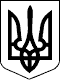 УКРАЇНАЧЕЧЕЛЬНИЦЬКА РАЙОННА РАДАВІННИЦЬКОЇ ОБЛАСТІРІШЕННЯ  № 25521 липня  2017 року                                                                 13 сесія 7 скликанняПро звіт редактора КП «Районна газета «Чечельницький вісник» Заслухавши звіт редактора КП «Районна газета «Чечельницький вісник»,  керуючись статтею 17, частиною 2 статті 43 Закону України «Про місцеве самоврядування в Україні», враховуючи висновки постійних комісій районної ради, районна рада  ВИРІШИЛА:1. Звіт редактора КП «Районна газета «Чечельницький вісник» Кучерявого Ю.О. про роботу підприємства за період з серпня 2016 року по липень 2017 року взяти до відома (додається).   2. Редакції районної газети:1) вжити заходів щодо зменшення дотаційності газети;2) систематично висвітлювати роботу органів виконавчої влади, органів місцевого самоврядування та депутатів рад усіх рівнів;3) створювати нові рубрики за пропозиціями читачів, органів місцевого самоврядування, депутатів,  структурних підрозділів райдержадміністрації;4) активізувати роботу по підвищенню рівня популярності газети серед населення.3. Контроль за виконанням цього рішення покласти на постійні комісії районної ради з питань регламенту, депутатської діяльності та етики, зміцнення законності і правопорядку (Лісницький В.О.), з питань бюджету та комунальної власності (Савчук В.В.).Голова районної ради							С.В. П’яніщук 